VERKLARING NAAMGEBRUIK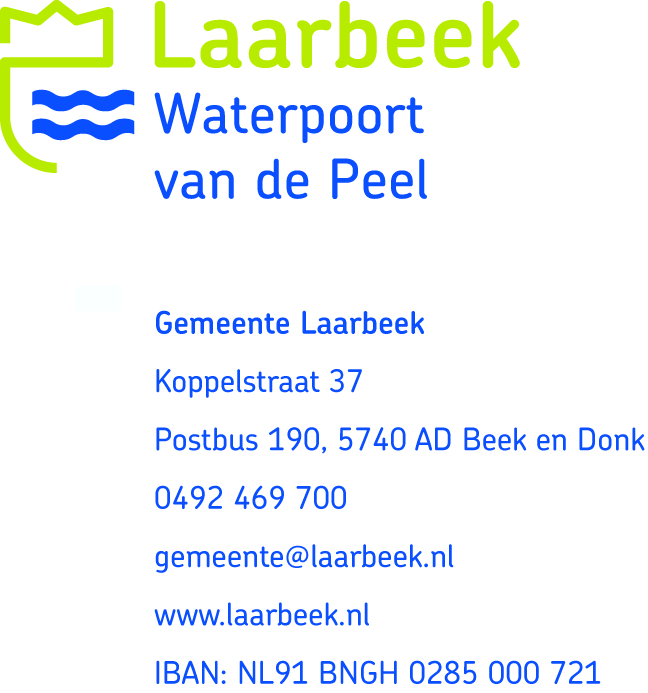 Ondergetekende,Achternaam:	____________________________________________________________Voornamen:	____________________________________________________________Geboortedatum:	____________________________________________________________Geboorteplaats:	____________________________________________________________Adres:	____________________________________________________________verzoekt onder de hieronder vermelde naam aangeschreven te worden:
Aankruisen wat van toepassing is a.u.b.	eigen (meisjes)naam	naam (ex)echtgenoot	naam (ex)echtgenoot - eigen (meisjes)naam	eigen (meisjes)naam - naam (ex)echtgenootLaarbeek, _________________________________ (datum)__________________________________________HandtekeningKopie legitimatiebewijs toevoegen